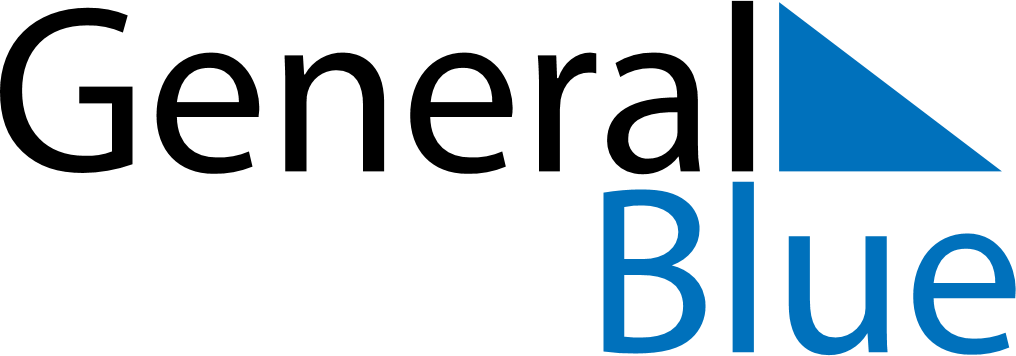 December 2026December 2026December 2026PanamaPanamaMONTUEWEDTHUFRISATSUN12345678910111213Mother’s Day1415161718192021222324252627Christmas Day28293031